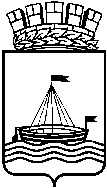 Департамент образования Администрации города ТюмениМуниципальное автономное дошкольное образовательное учреждение детский сад № 51 города Тюмени(МАДОУ д/с № 51 города Тюмени)Планпроведения месячника науки в ДОУ «Наука +профессия будущего»с 01.02.2019№п/п№ ДОУОснащение среды развития Наглядная ИнформацияДатаСодержаниеПредполагаемое число участниковВозрастная группаМесто проведения51Мероприятия с детьмиМероприятия с детьмиМероприятия с детьмиМероприятия с детьмиМероприятия с детьмиМероприятия с детьмиМероприятия с детьми151Выставка детских энциклопедий «Хочу все знать!»08.02.2019Беседа по сказкам Т.А. Шорыгиной «О предметах и явлениях»350Средние, старшие и подготовительные группыГрупповое помещение251Пополнение экспериментальных уголков новым оборудованием13.02.2019Изготовление цветных льдинок для ледяных скульптур. Опыты с электричеством (статическое электричество), магнитом. Опыты и эксперименты во время прогулки.350Средние, старшие и подготовительные группыГрупповое помещение351Фотогалерея «Великие ученые» 15.02.2019Беседа «Жизнь замечательных детей» (как великие ученые были маленькими)160Старшие и подготовительные группыГрупповое помещение451Создание презентации20,02.2019«Что умеют роботы»(медицина, космос, производство, развлечения и т.д.)160Старшие и подготовительные группыГрупповое помещение551Конструирование 21.02.2019Конструирование робота из подручных материалов350Средние, старшие и подготовительные группыГрупповое помещение651Пополнение картотеки игр и заданий26.02.2019Ребусы, лабиринты, логические таблицы350Средние, старшие и подготовительные группыГрупповое помещение751Стендовый доклад28.02.2019Подготовка сообщений детей по теме «Наука и теехника»160Старшие и подготовительные группыГрупповое помещение51Мероприятия с родителямиМероприятия с родителямиМероприятия с родителямиМероприятия с родителямиМероприятия с родителямиМероприятия с родителямиМероприятия с родителями151Оформление наглядного материала «Экспериментируем с папой», «Эксперименты на кухне»09.02.2019Круглый стол «Экспериментируем вместе с ребенком»350Средние, старшие и подготовительные группыГрупповое помещение251Оформление фотовыставки «Мы – исследователи!» (фотоотчет родителей о проведенных домашних экспериментах)15.02.2019Консультации для родителей «Эксперименты в домашних условиях»350Средние, старшие и подготовительные группыГрупповое помещение51Выставка28.02.2019Робот «Робик»350Средние, старшие и подготовительные группыХолл51Мероприятия с педагогамиМероприятия с педагогамиМероприятия с педагогамиМероприятия с педагогамиМероприятия с педагогамиМероприятия с педагогамиМероприятия с педагогами151Буклет «Детское экспериментирование – путь познания окружающего мира»07.02.2019Консультация для молодых специалистов «Организация познавательной деятельности с дошкольниками»Педагоги ДОУМетодический кабинет251Сайт14.02.2019Интересных фактов из жизни Д.И. МенделееваПедагоги ДОУ, родителиМетодический кабинет